 COMCULT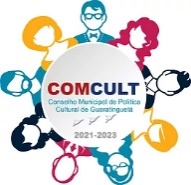 Conselho Municipal de PolíticaCultural de Guaratinguetá / SP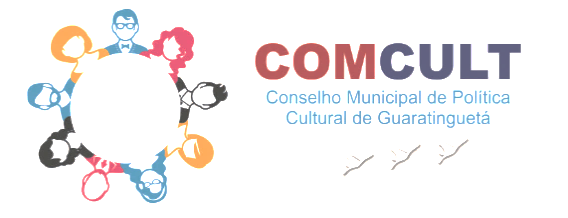 1. ÁREA SOLICITANTEInserir qual área/setor do COMCULT o evento está inserido2. COORDENADOR RESPONSÁVEL PELO EVENTO Nome Completo:    Contato/Celular:  Contato/E-Mail:     3. NOME DO EVENTO / PROGRAMAÇÃOEspecifique o Nome do Evento e/ou Programação Principal4. CALENDÁRIOInsira o calendário completo do Evento como dias e horários 5. LOCAIS DE APRESENTAÇÃOQual o local que ocorrerá a apresentação (se for itinerante utilize o espaço referências)6. ARTISTAS OU GRUPOS CONVIDADOS (participantes)Informe o Nome dos participantes (relevantes) ou de grupos convidados deste evento7. APOIO TÉCNICO NECESSÁRIO Especifique equipamentos necessários como som, luz, palco, tendas, etc.8. REMUNERAÇÃO FINANCEIRA SOLICITADAPro-labore e custos totais do evento9. SECRETARIAS ENVOLVIDASRelate quais os Órgãos Municipais (Secretarias) envolvidos 10. OUTROS DETALHES NECESSÁRIOS A COMPREENSÃO DO EVENTO A SER DIVULGADORelease do Evento11. MATERIAL DE PUBLICIDADEInsira o material de divulgação (cartaz, flyres, imagens, figuras, etc.)  Se não houver material de divulgação pronto, preencher: “Em Elaboração”  Em elaboração                          Inserir imagem12. NOTASEste Formulário deverá ser anexado ao E-Mail do COMCULT - comcultguaratingueta@gmail.com com a solicitação de apoio;O apoio do COMCULT só será formalizado após o recebimento e aprovação oficial da solicitação;O LOGOTIPO do COMCULT só poderá ser utilizado nas peças de divulgação, mediante aprovação prévia do evento;No que couber, o COMCULT, junto com os responsáveis do evento, poderá acompanhar as tratativas junto à Secretaria Municipal de Cultura, desde que o pedido tenha sido aprovado oficialmente.Os pedidos de apoio aos Eventos deverão ser enviados com antecedência necessária para que possam ser processados pela Mesa Diretiva do COMCULT